         ҠАРАР                                                                           ПОСТАНОВЛЕНИЕ « 28 » декабрь 2022 й.                               12/30                     «28» декабря 2022 г.Об утверждении   плана работы администрации сельского поселения  Такарликовский сельсовет муниципального района Дюртюлинский район Республики Башкортостан на 2023 год	Руководствуясь  п. 4 ст. 43 Федерального Закона от 06.10.2003 № 131-ФЗ «Об общих принципах организации местного самоуправления в Российской Федерации» и регламентом работы  администрации, ПОСТАНОВЛЯЮ:1. Утвердить план работы администрации сельского поселения Такарликовский сельсовет на  2023год.2. Обязать   всех   ответственных   лиц добиваться    своевременного  и качественного  выполнения  намеченных мероприятий.3. Контроль за  исполнением   данного постановления возлагаю  на    управляющего делами  Мансурову А.М.Глава сельского поселения		                    	                      	Р.Р. ГареевПриложение к постановлению  главы сельского поселения Такарликовский  сельсовет муниципального района Дюртюлинский район Республики Башкортостан от  28.12.2022. № 12/30П Л А Н   Р А Б О Т Ыадминистрации сельского поселения Такарликовский сельсоветмуниципального района Дюртюлинский район Республики Башкортостанна 2023 годОрганизационно-массовая работаКонтроль исполнения решений       Управляющий делами                                                     А.М. МансуроваБАШКОРТОСТАН  РЕСПУБЛИКАҺЫДұртөйлө районы муниципальрайонынын Такарлик ауылсоветы ауыл биләмәһехакимиәтеАдрес: Иванай ауылы,  Комсомол урамы,3Тел., факс (34787) 3-62-16takarlik36282@mail.ru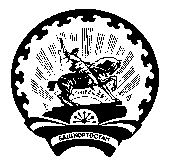                           Администрациясельского поселения Такарликовский сельсовет муниципального районаДюртюлинский район Республики БашкортостанАдрес: с. Иванаево, ул.  Комсомольская,3Тел., факс (34787)3-62-16takarlik36282@mail.ru№  п/пНаименование мероприятий ДатаОтветственныеИсполнениеВопросы, вносимые на рассмотрение главы администрацииВопросы, вносимые на рассмотрение главы администрацииВопросы, вносимые на рассмотрение главы администрации1О подготовке населенных пунктов, мостов к паводку 2023март Гареев Р.Р.2Об организации работ по очистке, благоустройству, озеленению населенных пунктов, создание условий (площадок) для сбора ТКО населениемапрельГареев Р.Р.3О подготовке и проведении 78-летия Победыапрель, май Гареев Р.Р.Саитова Г.А.4О мерах пожарной безопасности на территории сельского поселения Такарликовский сельсовет апрельмайГареев Р.Р.Нурмухаметова И.И.5О подготовке и  проведении Сабантуя  2023    май-июньГареев Р.Р.Мансурова А.М.6О работе с обращениями граждан в администрации   сельского поселения за 1 полугодие 2023 годаиюньГареев Р.Р.Султанова Э.Р.7О реализации полномочия по содержанию мест погребения на территории  сельского поселенияиюньГареев Р.Р.8О мероприятиях по работе с молодежью на территории   сельского  поселенияиюльНурмухаметова И.И.9О взаимодействии администрации сельского поселения  со старостами населенных пунктовавгустГареев Р.Р.старосты населенных пунктов10О подготовке учреждений к осенне-зимнему периодуавгустГареев Р.Р.11О работе с семьями, находящимися в трудной жизненной ситуацииноябрьНурмухаметова И.И.О работе администрации с заявлениями, жалобами и письмами граждандекабрьСултанова Э.Р.12Об утверждении плана работы администрации  на 2021 год декабрьМансурова А.М.№ п/пНаименование мероприятийДатаОтветственные1Оперативное совещание при главе сельского поселения   с руководителями учрежденийеженедельноГареев Р.Р.2Прием граждан по личным вопросам по графикуУправляющий делами  3Проведение заседаний СПЦпо плануГареев Р.Р.Сарварова А.И.  4Выявление малообеспеченных семей, одиноких, оказание им практической помощив течение годаАдминистрация с/с5Проведение сходов гражданв течение года6Подготовка и проведение меро-приятий и праздников:-Праздник матери-Шэжэрэ байрамы-Праздник весны и труда-День Победы-День Республики-День народного единства-День Конституции РФ-День Конституции РБ-Новогодний бал-маскарад-и др.в течение годаАдминистрация с/с7Работа по благоустройству населенных пунктов, организация скашивания трав на обочинах, обновление вывесок  	 в течение годаАдминистрация с/с8Проведение обследования жилищно-бытовых условий ветеранов, семей   погибших, инвалидов, одиноких граждан, многодетных, неблагополучныхв течение годаГареев Р.Р.Нурмухаметова И.И.9Своевременное предоставление гражданам справок	в течение годаАдминистрация с/с1Организовать контроль и исполнение указов и постановлений вышестоящих организаций и собственных решений	постоянноГлава сельского поселенияУправляющий делами2Улучшить качество работы с письмами, жалобами и   обращениями гражданГлава сельского поселенияУправляющий делами